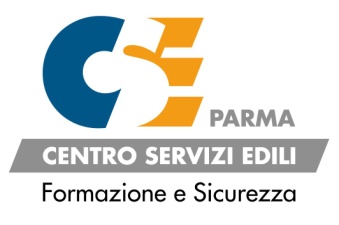 Corso di formazione valido come aggiornamento CSE, CSP,  ASPP e RSPP (specializzazione ATECO 2007 F – Costruzioni)Programma del 13 marzio 2019La posa della segnaletica stradale per attività lavorative che si svolgono in presenza di traffico veicolare.  Il nuovo Decreto  del Ministero del Lavoro del 22 gennaio 2019 ( in GU il 13/02/2019)Il Decreto Interministeriale del 20/04/2013; I cantieri su strada, il codice stradale e il disciplinare tecnico di attuazione ;Le squadre di posa e la loro dotazione; la protezione dei lavoratori e degli utenti;  le procedure operative ordinarie e d’emergenza; i DPI per gli operatori e la loro formazione; Il ruolo del coordinatore della sicurezzaDocente:                                                                    N. FaddaDurata : 					4 oreCFP riconosciuti:  				4 (con autocertificazione)Orario:	 13.30 - 17.30Sede del corso: 				Centro Servizi Edili, Via Nobel 13/a, Parma (Quartiere SPIP)Quota iscrizione:				30 euro				Per iscriversi		                                           sito web del CSE al seguente link						http://www.cseparma.it/index.php/corsi/corsi-in-partenza